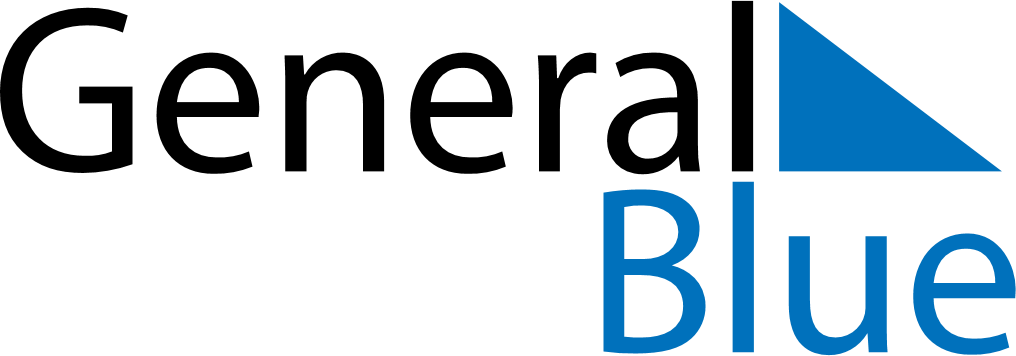 May 2012May 2012May 2012May 2012May 2012SundayMondayTuesdayWednesdayThursdayFridaySaturday12345678910111213141516171819202122232425262728293031